
فرم شماره 1                                      دانشكده دامپزشکی                                      شماره ...............                                                                                                                                   فرم درخواست دفاع دانشجو                                        			         تاریخ ................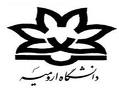 استاد محترم راهنمابا سلام و احترام: به پيوست نسخه اصلاح شده پایان نامه اينجانب                به شماره دانشجوئي             دانشجوي دوره کارشناسی ارشد  رشته                       گرايش             با عنوان: جهت صدور دستور لازم براي دفاع به حضور ارسال مي شود. لازم به توضيح است که پيشنهاده تصويب پايان نامه به تاريخ                          در شورای پژوهشی دانشکده                                به انجام رسیده است.                                                                                                                            امضاي دانشجو- تاريخمدير محترم گروه آموزشیبا سلام: به استحضار مي رساند كه پايان نامه آقاي/ خانم                          حائز شرايط لازم برای برگزاري جلسه دفاع مي باشد.نام و امضاي استاد راهنماي اول                                                                       نام و امضاي استاد راهنماي دوممعاون محترم آموزشی و تحصیلات تکمیلی دانشکده با سلام، احتراما با عنایت به مقررات آموزشی و وضعیت تحصیلی دانشجو، نسبت به امکان برگزاری جلسه دفاع دانشجوي فوق اعلام نظر فرمایید.                                                                                                                                                                                                                          مدیر گروهمعاون محترم پژوهشی دانشکدهبا سلام و احترام: برگزاری جلسه دفاع از نظر این معاونت بلامانع است.                                                                                                      معاون آموزشی و تحصیلات تکمیلی دانشکدهکارشناس محترم معاونت پژوهشی دانشکده با سلام: برگ درخواست آمادگی برای برگزاري جلسه دفاع دانشجوي فوق به حضور ارسال مي شود. خواهشمند است با اختصاص شماره پايان نامه ساير اقدامات لازم جهت برگزاری جلسه دفاع مبذول گردد.                                                                                                                         معاون پژوهشی دانشکده مدیر محترم گروه آموزشیبا سلام، برگزاری جلسه دفاع دانشجوی فوق با شماره پایان نامه                              از نظر این معاونت بلامانع استامضای کارشناس معاونت پژوهشی دانشکده                                                 امضای مسئول سالن کنفرانس دانشکده